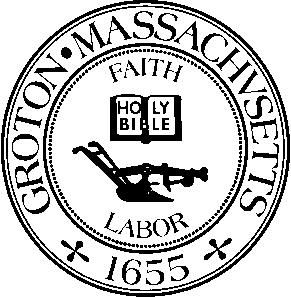 Date:  			Monday, March 7th, 2022Time:  			7:00 PMLocation:  			Virtual via ZoomMembers Present:  	Robert J. Fleischer, Chairman; Michelle Collette, Member; Evan Thackaberry, MemberIndividual Absent:	Ira Grossman, Nashoba Associated Board of Health AgentOthers Present:	Robert Mignard, Catherine Kane, Corey BrockRobert Fleischer called the meeting to order at 7:00 p.m.15 RHODENDA ROAD – Noncompliance with Housing Code Violation Order to CorrectRobert Mignard, property owner of 15 Rhodenda Road, was present as well as his tenant Catherine Kane.Mr. Mignard mentioned that he would like to put his property up for sale sometime this month.  He has addressed all of the major concerns and said he can fix the deck.  However, he said that he cannot fix the septic system for financial reasons.  He did have the system pumped.  He will contact Ms. Kane this week to see if they can work out an agreement.Board of Health agent Ira Grossman was unable to attend tonight’s meeting.  Board member Michelle Collette suggested postponing any discussions to the next meeting date in April and hold a Public Hearing then as the Board members rely on Mr. Grossman’s feedback and his knowledge of the Board of Health codes and regulations for guidance.  The other Board members agreed with this.Michelle Collette moved to schedule a Public Hearing for Monday, April 4th, 2022 to consider the outstanding orders for 15 Rhodenda Road and determine a decision then based upon the findings.Evan Thackaberry seconded and the motion carried.OLD / NEW BUSINESSDISCUSS RETURNING TO IN PERSON MEETINGSEvan Thackaberry moved to resume meeting in person for the next scheduled Board of Health meeting.  Michelle Collette seconded and the motion carried.332 LONGLEY ROAD – Variance Request to State Sanitary Code 410.250:  Habitable Rooms Other than Kitchen -- Natural Light and Electrical OutletsCorey Brock property owner of 332 Longley Road was present and provided brief overview of proposed plans to basement.The closing is scheduled for next week and the intention is to finish the basement and add an exercise space after the closing should the new homeowners still wish to pursue this in the future.  They have not met with any other contractors yet aside from discussing this with Mr. Brock.  They are unable to add additional window space to the basement as the house is done being built.  An air system will be installed to meet the ventilation and airflow requirements.Ira Grossman has no objections.Michelle Collette moved to grant the variances as presented for 332 Longley Road to the State Sanitary Code 410.250:  Habitable Rooms Other than Kitchen -- Natural Light and Electrical Outlets as described in the letter dated February 16th, 2022 and that the Board of Health Decision Notice be recorded with the Middlesex South Registry of Deeds prior to the issuance of the Building Permit.Evan Thackaberry seconded and the motion carried.CONSIDER RENEWING MORATORIUM FOR BAN ON USE OF FERTILIZER DERIVED FROM SLUDGEBrief discussion ensued regarding the Board members waiting to see whether the Commonwealth would implement any action before they considered renewing this moratorium.Michelle Collette moved to renew the moratorium prohibiting the use of fertilizer derived from sludge as originally voted on February 3rd, 2020 with a new expiration date of December 31st, 2023.Evan Thackaberry seconded and the motion carried.INVOICESBoard members reviewed the two invoices below:Verizon						Invoice Date: 2/22/2022		$41.99Nashoba Associated Boards of Health	Invoice Date: 3/1/2022		$10,983.32Authorized signer Robert Fleischer will stop in to provide signatures.MEETING MINUTESThe Board reviewed the meeting minutes dated December 20th, 2021.Evan Thackaberry moved to accept the meeting minutes dated December 20th, 2021.  Robert Fleischer seconded and the motion carried.Michelle Collette moved to adjourn the meeting at 7:39 p.m.  Evan Thackaberry seconded and the motion carried.Minutes by Sammie Kul.APPROVED:  April 4, 2022